جامعة ديالى 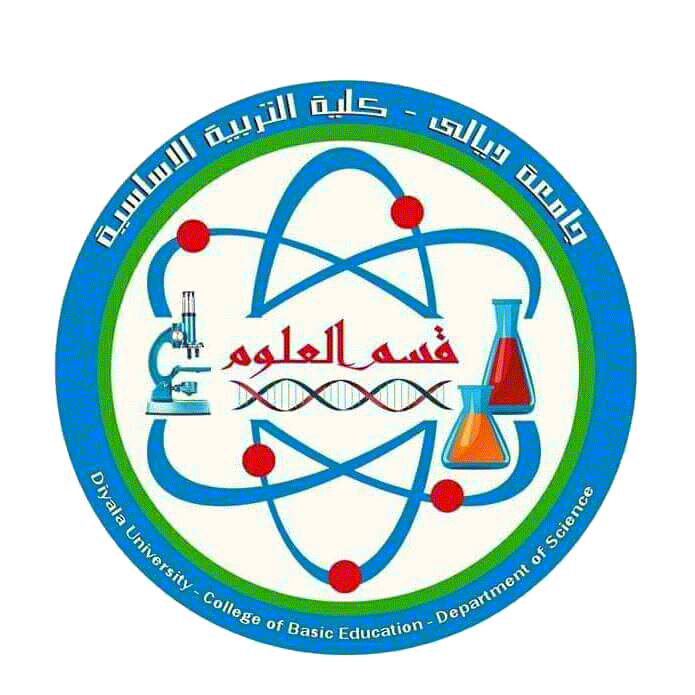 كلية التربية الاساسية قسم العلومالجدول الاسبوعي لطبة الماجستير ط.ت العلومالفصل الدراسي الثاني 2019 – 2020أ.د. منذر مبدر عبد الكريم                                                                                    رئيس القسم اليومالمادةعدد الوحداتالمادةعدد الوحداتالاحددراسات تطبيقية8,30-10,30د. علي مطني 2مادة تخصصية10,30-12,30د. سعيد حميد 2الاثنيناتجاهات حديثة قي تدريس العلوم8.30 – 11.30د. ازهار برهان 3اختبارات ومقاييس11.30 – 1.30د. احمد داود2الثلاثاءبناء المنهج وتطويره8,30-10,30د. منذر مبدر عبد الكريم2تقنيات تربوية10,30 – 12,30د. فالح عبد الحسن 2الاربعاءحلقة نقاشية (سمنار)8.30 -10.30د. علي مطنيد. منذر مبدرد. فالح عبد السند. ازهار برهاند. ايمان كاظمد.احمد داود2